Додаток 1																	до рішення виконавчого комітету	від   29.01.2021 р.  № 47 Перелік суб'єктів, яким надаються дозволи на розміщення зовнішньої реклами в м.СумиНачальник управління архітектури та містобудуванняСумської міської ради – головний архітектор		                                                                             А. В. Кривцов№ з/пДля юридичної особи - повне найменування розповсюджувача зовнішньої реклами,для фізичних осіб – П.І.Б.Адреса місцярозташування рекламного засобу Типрекламного засобу/ІншеТерміндії дозволу / Примітки1.ФОП Кірюхіна Кіра Миколаївнавул. Металургів, 13ДСпеціальна конструкція-вивіска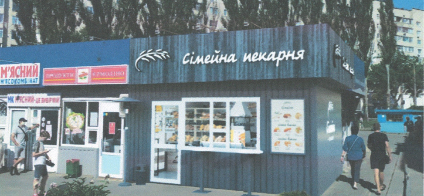 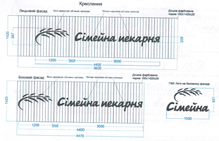 Надати дозвіл терміном на 5 років.2.ТОВ «Мережа магазинів «Дніпро-М»вул. Харківська, 4спеціальні конструкції на фасаді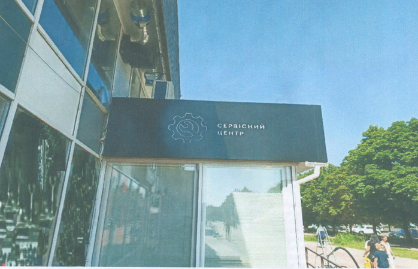 Надати дозвіл терміном на 5 років.3.ТОВ «Сумбудтранс»пр-т ім. М. Лушпи, 22\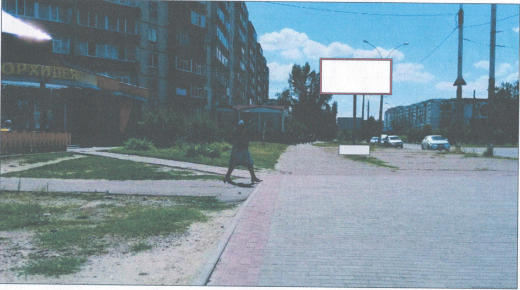 Бігборд (3 м х 6 м) Надати дозвіл терміном на 5 років.4.ТОВ «Сумбудтранс»вул. Харківська, 103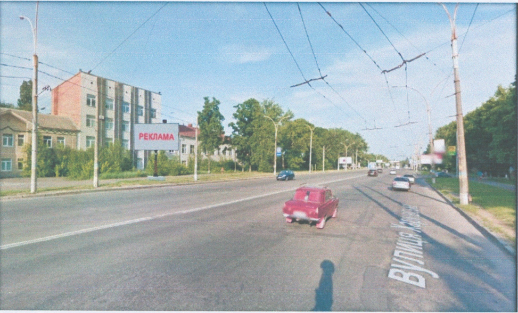 Бігборд (3 м х 6 м)Надати дозвіл терміном на 5 років.5.ТОВ «Сумбудтранс»вул. Роменська, 60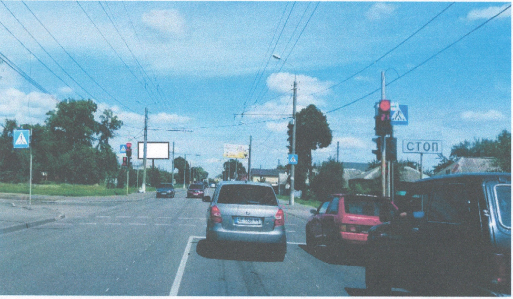 Бігборд (3 м х 6 м)Надати дозвіл терміном на 5 років6.ТОВ «Сумбудтранс»вул. Героїв Крут, 60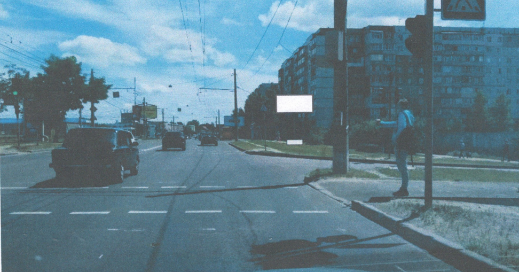 Бігборд (3 м х 6 м)Надати дозвіл терміном на 5 років7ТОВ «Сумбудтранс»вул. Інтернаціоналістів, 22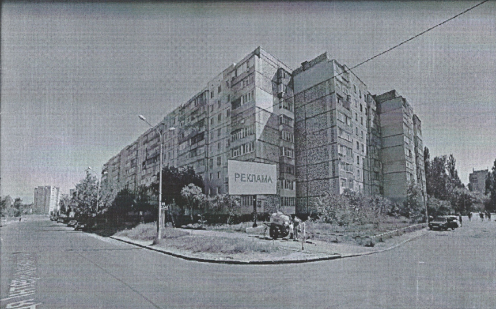 Бігборд (3 м х 6 м)Надати дозвіл терміном на 5 років8ТОВ «Сумське інформаційне обслуговування»вул. Білопільський шлях, 11Білборд (3 м х 6 м)Надати дозвіл терміном на 5 років.9ТОВ «Сумське інформаційне обслуговування»вул. Першотравнева, 56Білборд (3 м х 6 м)Надати дозвіл терміном на 5 років.10ТОВ «Сумське інформаційне обслуговування»вул. Герасима Кондратьєва, 211-бБілборд (3 м х 6 м)Надати дозвіл терміном на 5 років.11ТОВ «Сумське інформаційне обслуговування»вул. КовпакаБілборд (3 м х 6 м)Надати дозвіл терміном на 5 років.12ТОВ «Сумське інформаційне обслуговування»вул. Інтернаціоналістів, 18/1Білборд (3 м х 6 м)Надати дозвіл терміном на 5 років.13ТОВ «Сумське інформаційне обслуговування»вул. Іллінська – вул. СадоваСпеціальна конструкція(3 м х 4 м) Надати дозвіл терміном на 5 років.14ТОВ «Сумське інформаційне обслуговування»вул. Іллінська, 31Спеціальна конструкція(3 м х 4 м)Надати дозвіл терміном на 5 років.15ТОВ «Сумське інформаційне обслуговування»вул. Прокоф’єва, 3Білборд (3 м х 6 м)Надати дозвіл терміном на 5 років.16ТОВ «Сумське інформаційне обслуговування»вул. Прокоф’єва, 4Білборд (3 м х 6 м)Надати дозвіл терміном на 5 років.17ТОВ «Сумське інформаційне обслуговування»вул. Прокоф’єва –вул. 2-га Харківська, 8Білборд (3 м х 6 м)Надати дозвіл терміном на 5 років.18ТОВ «Сумське інформаційне обслуговування»вул. 20 років ПеремогиБілборд (3 м х 6 м) Надати дозвіл терміном на 5 років.19ТОВ «Сумське інформаційне обслуговування»вул. Роменська, 19Білборд (3 м х 6 м) Надати дозвіл терміном на 5 років.20ТОВ «Сумське інформаційне обслуговування»вул. Роменська, 80білбор (3мх6м)Надати дозвіл терміном на 5 років.21ТОВ «Сумське інформаційне обслуговування»вул. Роменська «ОККО»Білборд (3мх6м)Надати дозвіл терміном на 5 років.22ТОВ «Сумське інформаційне обслуговування»вул. Роменська, 16Білборд (3мх6м)Надати дозвіл терміном на 5 років.23ТОВ «Сумське інформаційне обслуговування»вул. Реміснича, 9аБілборд (3мх6м) Надати дозвіл терміном на 5 років.24ТОВ «Сумське інформаційне обслуговування»вул. Нижньохолодногорська, 10Білборд (3мх6м)Надати дозвіл терміном на 5 років.25ТОВ «Сумське інформаційне обслуговування»вул. Чорновола, 75Білборд (3мх6м)Надати дозвіл терміном на 5 років.26ТОВ «Сумське інформаційне обслуговування»пр-т Курський, 97Білборд (3мх6м) Надати дозвіл терміном на 5 років.27ТОВ «Сумське інформаційне обслуговування»пр-т Курський, 43Білборд (3мх6м)Надати дозвіл терміном на 5 років.28ТОВ «Сумське інформаційне обслуговування»вул. 20 років ПеремогиБілборд (3мх6м)Надати дозвіл терміном на 5 років.29ТОВ «Сумське інформаційне обслуговування»Вул. КовпакаБілборд (3мх6м)Надати дозвіл терміном на 5 років. 30ТОВ «Сумське інформаційне обслуговування»Вул. Г. Кондратьєва, 148Білборд (3мх6м)Надати дозвіл терміном на 5 років.31ТОВ «ПУМАНЕ сервіс»вул. 20 років Перемоги, 12Білборд  (3мх6м)Надати дозвіл терміном на 5 років32ТОВ «ПУМАНЕ сервіс»вул. 20 років Перемоги, 13Білборд (3мх6м)Надати дозвіл терміном на 5 років33ТОВ «ПУМАНЕ сервіс»вул. 20 років Перемоги, 14Білборд (3мх6м) Надати дозвіл терміном на 5 років.34ТОВ «ПУМАНЕ сервіс»вул. Білопільський шлях, 21білборд (3мх6м)Надати дозвіл терміном на 5 років.35ТОВ «ПУМАНЕ сервіс»вул. Засумська, 16-бБілборд (3мх6м)Надати дозвіл терміном на 5 років.36ТОВ «ПУМАНЕ сервіс»вул. Г. Кондратьєва, 131білборд (3мх6м)Надати дозвіл терміном на 5 років37ТОВ «ПУМАНЕ сервіс»вул. Леваневського, 14Білборд (3мх6м)Надати дозвіл терміном на 5 років38ТОВ «ПУМАНЕ сервіс»вул. Привокзальна, 2Білборд (3мх6м)Надати дозвіл терміном на 5 років39ТОВ «ПУМАНЕ сервіс»вул. І. Сірка, 27Білборд (3мх6м)Надати дозвіл терміном на 5 років40ТОВ «ПУМАНЕ сервіс»вул. Нижньохолодногорська, 8Білборд (3мх6м)Надати дозвіл терміном на 5 років41ТОВ «ПУМАНЕ сервіс»пр-т Лушпи, 12Білборд (3мх6м)Надати дозвіл терміном на 5 років42ТОВ «ПУМАНЕ сервіс»вул. Героїв Крут, 36-гБілборд (3мх6м)Надати дозвіл терміном на 5 років43ТОВ «ПУМАНЕ сервіс»вул. І. Харитоненка, 6Білборд (3мх6м)Надати дозвіл терміном на 5 років44ТОВ «ПУМАНЕ сервіс»Вул. Харківська, 96Білборд (3мх6м)Надати дозвіл терміном на 5 років45ТОВ «ПУМАНЕ сервіс»вул. Героїв Крут, 36-гБілборд (3мх6м)Надати дозвіл терміном на 5 років46ТОВ «ПУМАНЕ сервіс»пр-т М. Лушпи, 24Білборд (3мх6м)Надати дозвіл терміном на 5 років47ТОВ «ПУМАНЕ сервіс»вул. Кузнєчна, 5Скролл 3 м х 4 мНадати дозвіл терміном на 5 років48ФОП Луговий Сергій Володимирович                                                        вул. Героїв СумщиниСкролл 3 м х 4 мНадати дозвіл терміном на 5 років49ФОП Луговий Сергій Володимирович                                                        вул. Героїв СумщиниСкролл 3 м х 4 мНадати дозвіл терміном на 5 років50ФОП Луговий Сергій Володимирович                    вул. Харківська  Скролл 3 м х 4 мНадати дозвіл терміном на 5 років51ФОП Луговий Сергій Володимирович                    вул. Набережна р. СтрілкиСкролл 3 м х 4 мНадати дозвіл терміном на 5 років52ФОП Луговий Сергій Володимирович  вул. 1-ша Набережна р. СтрілкиСкролл 3 м х 4 мНадати дозвіл терміном на 5 років53ФОП Луговий Сергій Володимирович                 вул. ХарківськаСкролл 3 м х 4 мНадати дозвіл терміном на 5 років54ФОП Баранова О.М.пр-т Лушпи (напроти кафе «Франсуа»)Сітілайт 1.2 м х 1.8 мНадати дозвіл терміном на 5 років55ФОП Баранова О.М.пр-т Лушпи (напроти фастфуду Royal Fast)Сітілайт 1.2 м х 1.8 мНадати дозвіл терміном на 5 років56ФОП Баранова О.М.пр-т Лушпи (біля зупинки)Сітілайт 1.2 м х 1.8 мНадати дозвіл терміном на 5 років57ФОП Баранова О.М.пр-т Лушпи (біля аптеки «Копійка»)Сітілайт 1.2 м х 1.8 мНадати дозвіл терміном на 5 років58ФОП Баранова О.М.вул. Герасима Кондратьєва                 (буд. 112-122)Сітілайт 1.2 м х 1.8 мНадати дозвіл терміном на 5 років59ФОП Баранова О.М.пр-т Лушпи (напроти магазину «Сам маркет»)Сітілайт 1.2 м х 1.8 мНадати дозвіл терміном на 5 років60ФОП Баранова О.М.пр-т Лушпи (біля буд. 44)Сітілайт 1.2 м х 1.8 мНадати дозвіл терміном на 5 років61ФОП Баранова О.М.вул. Петропавлівська (напроти «АТБ»)Сітілайт 1.2 м х 1.8 мНадати дозвіл терміном на 5 років62ФОП Баранова О.М.вул. І. Сірка, 18 (біля «Сімейна пекарня»)Сітілайт 1.2 м х 1.8 мНадати дозвіл терміном на 5 років63ФОП Баранова О.М.вул. Г. Кондратьєва (між буд. 122-134)Сітілайт 1.2 м х 1.8 мНадати дозвіл терміном на 5 років64ФОП Баранова О.М.пр-т Лушпи (біля буд. 9-10)Сітілайт 1.2 м х 1.8 мНадати дозвіл терміном на 5 років